Для успешного тушения необходимо как можно раньше подать огнетушащее вещество в очаг пожараПожарный кран бытовой или устройство внутриквартирного пожаротушения  обеспечит  возможность  подачи воды к очагу пожара всего за одну минуту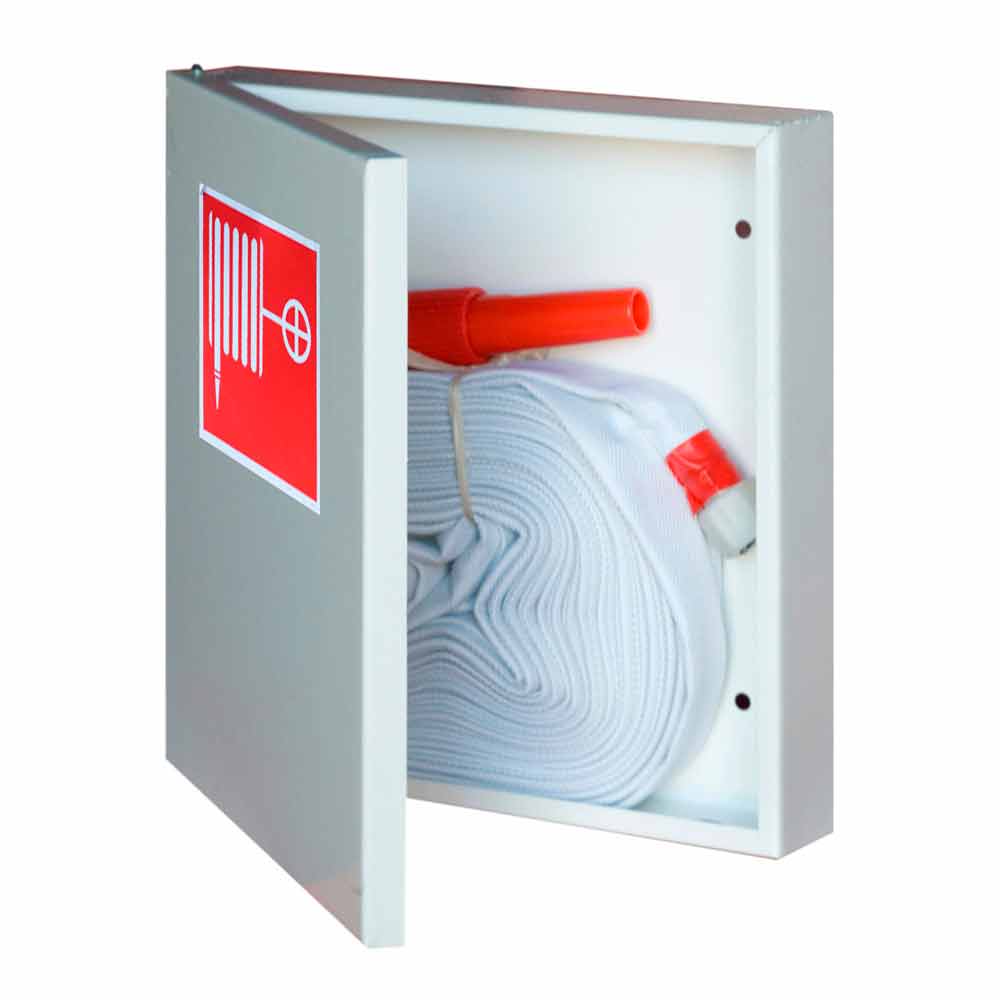 Спрашивайте в специализированных магазинах городаБерегите себя и своих близких!В случае пожара звоните 1012-й региональный отдел надзорной деятельности и профилактической работы Управления по ЦАО Главного управления МЧС России по г. Москве